                   	              			                                                 اطلاعيه 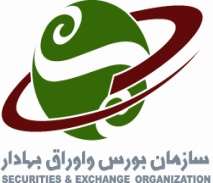       شرکت پتروشیمی بوعلی سینا (سهامي‌عام)                                                                                  نماد: بوعلی                       كد: 70-11-24موضوع: به حد نصاب نرسيدن مجمع عمومي عادي به طور فوق العاده	     بدين‌وسيله به‌اطلاع مي‌رساند مجمع عمومي عادي به طور فوق العاده شرکت پتروشیمی بوعلی سینا (سهامي‌عام) در تاريخ 25/11/94 با توجه به عدم احراز حد نصاب سهامداران حاضر، رسميت نيافت و برگزاري مجمع مذکور به زمان ديگري موکول شد و مقرر گرديد زمان مجمع بعدي متعاقباً از طريق آگهي اعلام گردد.این اطلاعیه براساس مذاکرات و مصوبات مجمع تهیه‌شده است. بدیهی است اطلاعیة نهایی و مشروح تصمیمات مجمع، توسط شرکت و از طریق سامانه اینترنتی دریافت و نشر الکترونیکی اطلاعات ناشران بهنشانی www.codal.ir  صادر خواهد گردید.